Bande-annonce: Le premier jour du reste de ta vie / Le premier jour du reste de ta vie  de Rémi Bezançon de 2008.Écoutez et complétez avec les mots qui manquent.Formulärets överkantÀ propos, quand est-ce que vous nous offrez des   ? 
Oh, non! 
On a décidé de sauter de génération. 
Ne plaisantez pas avec ça. C'est important vous savez une   . 
Vous regarder grandir tous les trois, c'est le plus beau spectacle 
auquel j'ai assisté dans toute ma vie.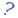 Relâche-moi.Vous vous foutez de mon   , c'est ça?Où t'étais? 
Et je veux plus que tu foutes les   dans cette chambre!  de raté, va!Notre famille se désagrège... c'est tout ce que ça vous fait? 
Ah, ça me fait de l'air, tu peux pas savoir.Je me souviens d'un   d'un de tes professeurs sur ton carnet de notes: a touché le fond...
Mais creuse encore.Vendredi 3 décembre '93. Le premier jour du reste de ma vie.C'est quoi ce   ?Oui!Debout peu importe le prix...En tant que père, je me dois de te dire que fumer c'est... c'est mal ça.Je t'aime!Les plus essentielles.Papa, je suis ton   . Il y a pas une seule photo de moi chez toi. J'ai jamais vu ça. 
Tout le monde a des   de ses enfants!Le premier jour du reste de ta vie. Non accidentel.Avoir des enfants... c'est une chance merveilleuse!Formulärets nederkant